INDIANA LIMITED (SPECIAL) POWER OF ATTORNEYI, Cathie Chatman (the “Principal”), hereby appoint Harry Seamon (Agent Name) of 5000 Neville St., Petersburg, IN 47567 (Agent Address), as my Attorney-in-Fact (the “Agent”) for the purposes expressed herein.I hereby revoke any and all powers of attorney that previously have been signed by me only to the extent that any such power of attorney covers the same subject matter of this Limited Power of Attorney.My Agent shall have full power and authority to act on my behalf but only to the extent permitted by this Limited Power of Attorney. My Agent’s powers shall include the power to:On 04/28/2022, pick up my vehicle (2020 Grey Honda Civic Sedan) at my office (928 Neville St., Petersburg, IN 47567).Transport the vehicle to 1590 Conaway St., Peterburg, IN 47567.Do not leave the keys in the vehicle. Take them with you and drop them back off with me at my office location.________________________________________________________________________________________________________________________________________________________________________________________________________________________________________________________________This Limited Power of Attorney goes into effect on 04/28/2022. (mm/dd/yyyy).I grant my Agent full authority to act in any reasonable and necessary manner for the purpose of exercising the above powers. I ratify all lawfully performed acts by my Agent in exercising those powers.This Limited Power of Attorney is governed by the laws set forth under the State of Indiana.This Limited Power of Attorney is effective upon execution. This Limited Power of Attorney may be revoked at any time by me, and shall automatically be revoked upon my death, provided any person relying on this Limited Power of Attorney shall have full rights to accept and reply upon authority of my Agent until in receipt of actual notice of revocation.PRINCIPAL SIGNATURE AND ACKNOWLEDGMENTPrincipal Signature: Cathie Chatman 			Date: 04/08/2022Printed Name: Cathie Chatman- - - - - - - - - - - - - - - - - - - - - - - - - - - - - - - - - - - - - - - - - - - - - - - - - - - - - - - - - - - - - - - - - - - - - -AGENT SIGNATURE AND ACKNOWLEDGMENTI, Harry Seamon, the Agent named above, hereby accept my appointment as Agent in accordance with this Limited Power of Attorney.Agent’s signature: Harry Seamon 				Date: 04/08/2022Printed Name: Harry Seamon- - - - - - - - - - - - - - - - - - - - - - - - - - - - - - - - - - - - - - - - - - - - - - - - - - - - - - - - - - - - - - - - - - - - - -NOTARY ACKNOWLEDGMENTState _________________County _______________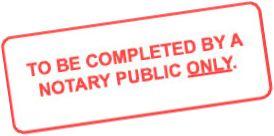 On ____________ (mm/dd/yyyy) before me appeared ________________________, as Principal of this Power of Attorney who proved to me through government issued photo identification to be the above-named person, in my presence executed foregoing instrument and acknowledged that he executed the same as his free act and deed._________________________________Notary PublicMy commission expires:_____________